«Утверждаю»                                                                                                                                                                                         «____» ____________ 2021 года                                                     Директор школы:  _____________ Р.Е.Нарудьян                                                                                                                                                Ткаченко Виктория Витальевнаучитель начальных классов  Рабочая программа  по окружающему миру    на 2021 - 2022 учебный год2 классг. Майкоп2021 г.                                                                           2021 год Предметные результаты изучения учебного предмета «Окружающий мир» во 2 классе Какие умения нужно сформировать:– узнавать государственную символику Российской Федерации (гимн, герб, флаг) и своего региона;– находить Россию на карте мира, на карте России – Москву, свой регион и его главный город; океаны и материки на глобусе и карте; приводить примеры изученных традиций, обычаев и праздников народов родного края; важных событий прошлого и настоящего родного края; хозяйственных занятий жителей родного края, соотнося их с профессиями; народов, населяющих Россию;–описывать на основе предложенного плана или опорных слов изученные культурные объекты (достопримечательности родного края, музейные экспонаты); хозяйственные занятия жителей родного края;– распознавать изученные объекты окружающего мира (в том числе деревья, кустарники, травы; дикорастущие и культурные растения; диких и домашних животных; насекомых, рыб, птиц, зверей, земноводных, пресмыкающихся; океаны и материки; созвездия, планеты) по их описанию, рисункам и фотографиям, различать их в окружающем мире;– описывать на основе предложенного плана или опорных слов изученные природные объекты и явления, в том числе сезонные явления в разные времена года;– группировать изученные объекты живой и неживой природы по предложенным признакам;– сравнивать объекты живой и неживой природы на основе внешних признаков;– приводить примеры изученных взаимосвязей в природе (в том числе связанных с годовым ходом изменений в жизни растений и животных), примеры, иллюстрирующие значение природы в жизни человека;– ориентироваться на местности по местным природным признакам, Солнцу, компасу;– проводить, соблюдая правила безопасного труда, несложные наблюдения и опыты, измерения с природными объектами;– приводить примеры правил охраны природы, растений и животных, внесенных в Красную книгу России, заповедников, природных парков;– использовать для ответов на вопросы небольшие тексты о природе и обществе (в том числе о заповедниках и природных парках России, охране природы);– создавать по заданному плану собственные развернутые высказывания о природе и обществе;– безопасно использовать мессенджеры сети Интернет и безопасно осуществлять коммуникацию в социальных группах и сообществах школы, использовать ресурсы электронного дневника;– соблюдать правила безопасного поведения в школе (маршрут до школы, правила поведения на занятиях, переменах, приемах пищи и на пришкольной территории);– соблюдать правила безопасного поведения пассажира общественного транспорта (ожидание на остановке, посадка, размещение в салоне или вагоне, высадка, знаки безопасности на общественном транспорте). – формировать основы экологического сознания на основе признания ценности жизни во всех ее проявлениях и необходимости ответственного, бережного отношения к окружающей среде;–повышать экологическую культуру учащихся.Личностные результаты:формирование основ российской гражданской идентичности, чувства гордости за свою Родину, российский народ и историю России, осознание своей этнической и национальной принадлежности; формирование ценностей многонационального российского общества; становление гуманистических и демократических ценностных ориентации;формирование целостного, социально ориентированного взгляда на мир в его органичном единстве и разнообразии природы, народов, культур и религий;формирование уважительного отношения к иному мнению, истории и культуре других народов;овладение начальными навыками адаптации в динамично изменяющемся и развивающемся мире;принятие и освоение социальной роли обучающегося, развитие мотивов учебной деятельности и формирование личностного смысла учения;развитие самостоятельности и личной ответственности за свои поступки, в том числе в информационной деятельности, на основе представлений о нравственных нормах, социальной справедливости и свободе;формирование эстетических потребностей, ценностей и чувств;развитие этических чувств, доброжелательности и эмоционально-нравственной отзывчивости, понимания и сопереживания чувствам других людей;развитие навыков сотрудничества со взрослыми и сверстниками в разных социальных ситуациях, умения не создавать конфликтов и находить выходы из спорных ситуаций;формирование установки на безопасный, здоровый образ жизни, наличие мотивации к творческому труду, работе на результат, бережному отношению к материальным и духовным ценностям.        МЕТАПРЕДМЕТНЫЕ РЕЗУЛЬТАТЫРегулятивные УУД:Определять цель деятельности на уроке с помощью учителя и самостоятельно.Учиться совместно с учителем обнаруживать и формулировать учебную проблему совместно с учителем (для этого в учебнике специально предусмотрен ряд уроков).Учиться планировать учебную деятельность на уроке.Высказывать свою версию, пытаться предлагать способ её проверки (на основе продуктивных заданий в учебнике).Работая по предложенному плану, использовать необходимые средства (учебник, простейшие приборы и инструменты).Средством формирования этих действий служит технология проблемного диалога на этапе изучения нового материала.Определять успешность выполнения своего задания в диалоге с учителем.Средством формирования этих действий служит технология оценивания образовательных достижений (учебных успехов).Познавательные УУД:Ориентироваться в своей системе знаний: понимать, что нужна дополнительная информация (знания) для решения учебной задачи в один шаг.Делать предварительный отбор источников информации для решения учебной задачи.Добывать новые знания: находить необходимую информацию как в учебнике, так и в предложенных учителем словарях и энциклопедиях (в учебнике 2-го класса для этого предусмотрена специальная «энциклопедия внутри учебника»).Добывать новые знания: извлекать информацию, представленную в разных формах (текст, таблица, схема, иллюстрация и др.).Перерабатывать полученную информацию: наблюдать и делать самостоятельные выводы.Средством формирования этих действий служит учебный материал и задания учебника, нацеленные на 1-ю линию развития – умение объяснять мир.Коммуникативные УУД:Донести свою позицию до других: оформлять свою мысль в устной и письменной речи (на уровне одного предложения или небольшого текста).Слушать и понимать речь других.Выразительно читать и пересказывать текст.Вступать в беседу на уроке и в жизни.Средством формирования этих действий служит технология проблемного (побуждающий и подводящий диалог) и технология диалога продуктивного чтения.Совместно договариваться о правилах общения и поведения в школе и следовать им.Учиться выполнять различные роли в группе (лидера, исполнителя, критика).Средством формирования этих действий служит работа в малых группах (в методических рекомендациях дан такой вариант проведения уроков).Предметные  результаты:Раздел. Вселенная, время, календарь (15ч)Ученик научитсяузнавать государственную символику Российской Федерации и своего региона; описывать достопримечательности столицы и родного края; находить на карте мира Российскую Федерацию, на карте России Москву, свой регион и его главный город;приводить примеры народов России;сравнивать город и село, городской и сельский дома.Ученик получит возможность научитьсяосознавать свою неразрывную связь с разнообразными окружающими социальными группами;использовать различные справочные издания (словари, энциклопедии) и детскую литературу о человеке и обществе с целью поиска и извлечения познавательной информации, ответов на вопросы, объяснений, для создания собственных устных или письменных высказыванийРаздел.   «Осень» - 17 часовУченик научится:Составлять на основе народной загадки схему круглого года с чередованием сезонов. Сопоставлять старинные (в том числе в языках народов своего края) и современные названия осенних месяцев, соотносить их внутренний смысл с природными особенностями осенних месяцев и со значительными событиями в жизни людей.Характеризовать погодные явления осенних месяцев по картинам художников с помощью выразительных средств русского (и родного) языка. Сочинять устный рассказ по картине. Называть исходный материал и приемы изготовления рукотворной игрушки Ученик получит возможность научиться Сравнивать и различать общее и особенное в осенних праздниках разных народов России. Соотносить особенности праздничных обычаев и обрядов с сезонными особенностями природы и хозяйственной жизни разных народов России.Соотносить текст и иллюстрации учебника, выявлять и называть характерные атрибуты осенних народных праздников.Сравнивать древние и современные представления о созвездиях.Анализировать схемы созвездий Большая Медведица и Лебедь, соотносить схемы созвездий и старинные рисунки.Сравнивать осеннюю окраску листьев деревьев и кустарников (по иллюстрациям в учебнике и натуральным образцам). Раздел. «Зима» - 15 часовУченик научитсяХарактеризовать погодные явления зимних месяцев по картинам художников с выразительных средств русского (и родного) языка, сочинять устный рассказ по картине, сочинять и записывать произведение любого жанра (на выбор) о зиме.Подбирать в творчестве народов своего края народные приметы и прогнозировать изменение погоды, наблюдать и отмечать характер погоды 19 декабря для прогноза урожая на будущее лето.Сравнивать сказки разных народов, объяснять их смысл, формулировать их нравственное значение для современной жизни.По своим наблюдениям рассказывать о зимних изменениях в природе.Ученик получит возможность научитьсяУстанавливать причинно – следственные связи между положением Солнца и зимними изменениями в природе.Отгадывать народные загадки о зиме, осуществлять самопроверку.Работать со взрослыми: наблюдать за погодой зимой, фиксировать результаты наблюдений в таблицах, сравнивать их, делать выводы об изменении погоды в течение зимы.Сравнивать схемы расположения ковша созвездия Большая Медведица осенью и зимой, выявлять различия.Сравнивать схемы созвездий Большая Медведица и Малая Медведица. Осваивать способ нахождения на небе Полярной звезды, определять по Полярной звезде стороны горизонта.Раздел. Весна и лето  - 21 чУченик научится Сравнивать старинные и современные названия весенних месяцев, соотносить их внутренний смысл с природными особенностями весенних месяцев и с событиями в жизни людей.Характеризовать погодные явления весенних месяцев по картинам художников с помощью выразительных средств русского (и родного) языка, сочинять устный рассказ по картине.Находить общее и различное в праздниках весеннего равноденствия разных народов России; на схеме круглого года обозначать пору весеннего равноденствия.По своим наблюдениям рассказывать о весенних изменениях в природе.Устанавливать причинно – следственные связи между положением Солнца и весенними изменениями в природе. Работая в паре, извлекать из текста учебника информацию о весенних явлениях в неживой природе и составлять в рабочей тетради список таких явлений.Сравнивать иллюстрации учебника, рассказывать по ним о признаках весны в городе и за городом.Играть в старинную детскую игру по правилам, описанным в учебнике, устанавливать связь между детскими играми и весенними изменениями в неживой природе.Работать со взрослыми: наблюдать за погодой весной, фиксировать результаты наблюдений в таблицах, сравнивать их, делать выводы об изменении погоды в течение весны.Ученик получит возможность научитьсяЗнакомиться по материалам учебника с народными традициями встречи весны, инсценировать характерные праздничные ритуалы в виде мини - спектаклей.Рассматривать фотографии в рубрике «Заглянем в семейный альбом», устно описывать представленные в них события.Работая в группах, изготавливать (по схеме – инструкции в рабочей тетради) игрушку в виде весенней птички из ткани, украшать такими игрушками деревце во дворе школы.Работать со взрослыми: участвовать в весеннем празднике по старинному календарю народов своего края, поместить в рабочей тетради фотографии или рисунок праздника.	Содержание учебного предмета изобразительное искусство 2 класс с указанием форм организации учебных занятий, основных видов учебной деятельности. Содержание тем учебного курса            Основные содержательные линииПрограмма включает разделы «Вселенная, время и календарь», «Осень», «Зима», «Весна и лето». В каждом разделе вначале рассматриваются сезонные изменения в неживой природе, затем — жизнь растений, животных различных групп (деревья и кустарники, травянистые растения, насекомые, птицы, звери и др.). Наряду с этим дети знакомятся с сезонным трудом и праздниками людей, тесно связанными с соответствующими изменениями в природе. В процессе изучения проводятся экскурсии в природу, практические работы в классе, различного рода наблюдения, осуществляемые детьми под руководством учителя или самостоятельно.Вселенная, время и календарь(14ч + 1ч экскурсия в музей )Наша планета во Вселенной. Солнце — источник тепла и света на Земле. Луна — спутник Земли. Смена дня и ночи.Смена времен года. Наблюдение за небесными телами — основа измерения времени и создания календаря.Способы измерения времени; старинные и современные часы.Календарь. Названия месяцев и дней недели. Народный календарь. Наши праздники. Экологический календарь.Осень(17 ч +1 ч экскурсия + 1 ч подвижные старинные осенние игры)Народные названия осенних месяцев. «Осенний» Новый год — проводы лета. Три встречи осени по народному календарю. Вспомним о лете: труд людей и народные праздники конца лета.Неживая природа летом и осенью (высота солнца над горизонтом, температура, дожди, грозы, заморозки и т. д.). Круговорот воды в природе.Загадки о солнце, земле, воде, дожде, грозе. Осенние дни-погодоуказатели. Особая пора осеннего равноденствия в природе и культуре.26 сентября — «Корнильев день на дворе, всяк корешок в своей норе». Части растения — корень, стебель, лист, цветок, плод с семенами. Разнообразие стеблей, листьев, плодов растений. Луковица, клубень, корнеплод. Загадки о культурных растениях.Травянистые растения ближайшего природного окружения. Осенние изменения в жизни травянистых растений. Народные осенние приметы и присловья.Деревья и кустарники родного края. Загадки о деревьях и кустарниках. Осенняя окраска листьев. Листопад, его значение для растений. Взаимосвязи деревьев и кустарников с животными. Приспособленность плодов и семян растений к распространению с помощью животных и с помощью ветра.«Тит последний гриб растит». Грибы, их строение на примере шляпочных грибов, роль в лесу (взаимосвязи с растениями и животными леса). Съедобные и несъедобные грибы. Правила сбора грибов. Загадки о грибах.Насекомые и пауки, их жизнь летом и осенью. Важнейшее внешнее различие между насекомыми и пауками: шесть ножек у насекомых, восемь у пауков. Представление о развитии насекомых; личинка и взрослое насекомое. Необходимость бережного отношения к паукам. Наблюдение за поведением пауков в осенних народных прогнозах погоды.Птицы, их жизнь летом и осенью. Перелетные и зимующие птицы. Уменьшение продолжительности дня осенью — сигнал к началу перелета. 1 октября — день-погодоуказатель: «Арина — журавлиный лёт». Запасание корма зимующими птицами — одна из черт их приспособленности к сезонным изменениям в природе. Подкормка птиц зимой; различные виды кормушек. День птиц-зимников по народному календарю.Звери, их жизнь летом и осенью. Загадки о зверях.Осенние изменения в жизни лягушек, жаб, змей, ящериц.Правила поведения в природе, направленные на сбережение растений, насекомых, птиц, зверей, грибов.Укрепление и охрана здоровья летом и осенью. Летние и осенние игры.Труд людей осенью (уход за домашними животными, уборка урожая, осенняя вспашка и озимый сев, домашние осенние заготовки и т. д.). Народные праздники осенью. Проводы осени.Блок внеклассной, внешкольной работы: осенние экскурсии для наблюдения за изменениями в природе своего края; подготовка и проведение осенних праздников по традициям народов своего края.Зима (13 ч +1ч экскурсия+ 1 ч подвижные игры)Народные названия зимних месяцев. Зимние приметы и присловья.Зимние дни-погодоуказатели. «Анна Зимняя» — самый короткий день в году.Особая пора зимнего солнцеворота. Зимнее новолетие. Зима — время сказок.Неживая природа зимой. Свойства снега и льда. Загадки о снеге и льде.Жизнь деревьев и кустарников зимой. Строение почки дерева и кустарника; защитная роль чешуек почки. Взаимосвязи лиственных и хвойных деревьев с животными.Травянистые растения зимой, значение снега в их жизни.Насекомые зимой (рассматриваются примеры, показывающие, что насекомые могут зимовать на стадии яиц, личинок, куколок, взрослых животных).Птицы зимой. Образование стаек зимующих птиц как пример приспособления к суровым условиям жизни. Представление о сезонной смене корма (на примере дятла). Зимнее гнездование клестов. Птицы, проводящие зиму вблизи человеческого жилья (воробьи, синицы, вороны, галки и др.). Подкормка птиц зимой.Жизнь зверей зимой: полевки и мыши, ласки, лисы, зайца, волка, кабана, лося и др. (по выбору учителя). Следы зверей на снегу.Подкормка диких зверей зимой. Загадки и сказки о диких животных.Взаимосвязи в природе (на примере зимней жизни леса).Культура поведения в природе зимой.Укрепление и охрана здоровья зимой. Зимние игры.Труд людей зимой (снегозадержание; ремонтные работы; труд в зернохранилищах и овощехранилищах; уход за домашними животными; прядение и т. д.). Главные народные зимние праздники. Проводы зимы.Блок внеклассной, внешкольной работы: зимние экскурсии для наблюдения за жизнью природы своего края; подготовка и проведение зимних праздников по традициям народов своего края.Весна и лето(19ч +1 ч экскурсия + 1 ч подвижные игры)Народные названия весенних месяцев. Три встречи весны.Весенние приметы и присловья. Весенние дни-погодоуказатели. 1 (14) марта—«Авдотья Весновка»: весеннее новолетие.Неживая природа весной (высота солнца над горизонтом, температура, таяние снега, ледоход, половодье и т. д.). Народные песни в пору ледохода.Деревья и кустарники весной: начало сокодвижения, цветение, набухание почек и распускание листьев. Охрана деревьев и кустарников весной. Загадки о березе.Раннецветущие травянистые растения, их разнообразие, особенности строения, эстетическое значение. Необходимость бережного отношения к раннецветущим растениям. Загадки о раннецветущих растениях.Насекомые весной. Представление об относительности вреда и пользы от насекомых; их роль в природе. Красота насекомых. Необходимость бережного отношения к ним.Жизнь птиц весной и их охрана. Особая пора весеннего равноденствия: народная традиция закликания птиц.Весенние изменения в жизни зверей, лягушек и жаб, ящериц и змей.Представление о развитии лягушек и жаб, о ядовитых и неядовитых змеях. Необходимость бережного отношения к животным, которых люди не любят. Образ лягушки и ужа в народном искусстве.Правила поведения в природе, направленные на сбережение растений, насекомых, птиц, зверей, лягушек, жаб, ящериц, змей.Труд людей весной (весенняя вспашка и сев яровых; посадка культурных растений в саду и огороде; уход за домашними животными; ткачество и беление холстов и т. д.).Укрепление и охрана здоровья весной. Весенние игры.Народные весенние праздники. Проводы весны.Народные названия летних месяцев. Летние приметы и присловья. Летние дни-погодоуказатели. Особая пора летнего солнцеворота: самые длинные дни в году. Летнее новолетие в календаре северных народов России.Труд людей летом. Народные летние праздники.Лекарственные травы, правила их сбора. Народные рецепты и «зеленая аптека».Блок внеклассной, внешкольной работы: весенние экскурсии для наблюдения над изменениями в природе своей местности и развития навыков экологически грамотного поведения в природной среде; подготовка и проведение весеннихпраздников по традициям народов своего края.Экскурсии в краеведческий музей для знакомства с культурой сезонного труда и календарных праздников, характерных для народов своего края. Встречи с народными мастерами и исполнителями произведений народного музыкально-поэтического творчества. Правила безопасной жизниЦенность здоровья и здорового образа жизни.Режим дня школьника, чередование труда и отдыха в режиме дня; личная гигиена. Физическая культура, закаливание, игры на воздухе как условие сохранения и укрепления здоровья.Личная ответственность каждого человека за сохранение и укрепление своего физического и нравственного здоровья. Номера телефонов экстренной помощи. Первая помощь при лёгких травмах (ушиб, порез, ожог), обмораживании, перегреве.Дорога от дома до школы, правила безопасного поведения на дорогах, в лесу, на водоёме в разное время года. Правила противопожарной безопасности, основные правила обращения с газом, электричеством, водой. Опасные места в квартире, доме и его окрестностях (балкон, подоконник, лифт, стройплощадка, пустырь и т. д.). Правила безопасности при контактах с незнакомыми людьми.Правила безопасного поведения в природе. Правила безопасности при обращении с кошкой и собакой.Экологическая безопасность. Бытовой фильтр для очистки воды, его устройство и использование.Забота о здоровье и безопасности окружающих людей — нравственный долг каждого.Согласно учебному плану ЧУ ООНОО «Начальная школа «Глобус»» на 2021 – 2022 учебный год на изучение окружающего  мира во  2  классе отводится  2учебных часа в неделю. Рабочая программа рассчитана на 68 учебных часов, в том числе для проведения:административных диагностических  работ: стартовая, промежуточная, итоговая.– 3 часа;проверочных работ по учебнику «Проверим себя и оценим свои достижения» - 6 часов.проектов - 6 часовОсновная форма организации образовательного процесса – классно-урочная.Технологии обучения:  системно-деятельностный подходМеханизмы формирования универсальных учебных действий, информационной и читательской грамотности обучающихся: - УУД учебная мотивация, учебные цели, постановка учебных задач, учебные действия и операции(ориентировку, преобразование материала, контроль и оценку).Виды и формы контроля:Диагностика образовательных результатов, выполнение проектов.Для обучения окружающему миру используется учебно-методический комплект:Учебник:Плешаков А. А.  Окружающий  мир.   Учебник.2 класс. В 2 ч. — М.: Просвещение, 20116.Рабочие тетради:Плешаков А. А. Рабочая тетрадь. 2 класс. В 2 ч. — М.: Просвещение, 2016Тесты:Плешаков А.А., Н., Назарова З.Д. Окружающий мир: Тесты: 2 класс. – М.: Просвещение, 2016.Особенности программы1)Данная рабочая программа реализует национально-региональные особенности содержания образования в соответствии с ФГОС  (в соответствии со ст.5 (п.5) закона РА № 363 «О внесении изменений в закон РА об образовании» и постановлении кабинета Министров РА № 115 «О Национально–региональном компоненте государственного образовательного стандарта»), т.е. выделяется 10 – 15% учебного времени. Основными формами изучения вопросов НРК являются семинары и проблемные беседы, на которых учащиеся самостоятельно анализируют различные источники информации, выполняют проекты, презентации, готовят индивидуальные доклады и сообщения2). В соответствии с учебным планом ЧУ ООНОО «Начальная школа «Глобус»»и графиком проведения административных контрольных работ в течение года будут проведены три контрольные работы по литературному чтению: стартовая диагностическая, промежуточная, итоговая. Соответственно будет уплотнено КТП. Частное учреждение«Общеобразовательная организация   начальногообщего образования«Начальная школа  «Глобус»385018,г.Майкоп,ул.Курганная,.316E-mail:schoolglobus01@mail.ruОГРН1160105051083,ИНН 0105076751,КПП 010501001ЧУ ООНОО «Начальная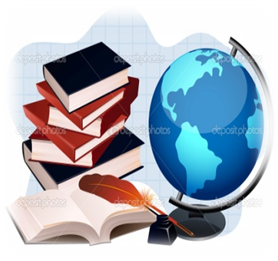 школа «Глобус»    Унэе мылъкукlэ лэжьэрэ    гурыт гъэсэныгъэ ублэпlэ    еджапlэу «Глобус»        385018, къ. Мыекъуапэ,        ур. Курганнэ,316 E-mail:schoolglobus01@mail.ru         ОГРН1160105051083,          ИНН 0105076751          КПП 010501001ТехНОЛОГИЧЕСКАЯ КАРТА № 1ТехНОЛОГИЧЕСКАЯ КАРТА №2ТехНОЛОГИЧЕСКАЯ КАРТА №3ТехНОЛОГИЧЕСКАЯ КАРТА№4